國立臺東大學附屬特殊教育學校課程發展委員會設置要點100年9月26日校務會議通過102年3月19日校務會議通過104年8月27日校務會議通過105年8月29日校務會議通過106年8月29日校務會議通過107年8月29日校務會議通過109年1月16日校務會議通過110年1月20日校務會議通過112年1月18日校務會議通過一、國立臺東大學附屬特殊教育學校（以下簡稱本校）依據教育部頒布特殊教育法暨施行細則辦理。二、國立臺東大學附屬特殊教育學校課程發展委員會（以下簡稱本會）負責規劃全校課程計畫，決定各學部運作模式、每週老師任課時數、每週各學習領域節數、審查自編教材，負責課程與教學的評鑑，以充分發展學生潛能，培養健全人格，增進服務社會能力。三、本會置委員十五人，均為無給職，其組成方式如下：　　（一）校長一人。    （二）教務主任一人。　　（三）各領域教師代表：九人。（四）相關專業人員代表：一人，由校長遴聘之。　　（五）家長代表：一人，由家長會推派。	（六）學生代表：一人，由校長遴聘之。    （七）專家學者代表：一人，由校長遴聘之。四、本會之職掌如下：（一）充分考量學校條件、社區特性、家長期望、學生需求等相關因素，結合全體教師和社區資源，發展學校本位課程，並審慎規劃全校課程計畫。（二）確定學部運作模式、每週老師任課時數及每週各學習領域節數。（三）審查各領域課程計畫，內容包涵：「職種類別、各領域單元活動主題、主題發展之時數、學生學習功能分組情形…」等項目，且融入有關性別平等、人權、環境、海洋、品德、生命、法治、科技、資訊、能源、安全、防災、家庭教育、生涯規劃、多元文化、閱讀素養、戶外教育、國際教育、原住民族教育等議題。（四）統整各學習領域課程計畫，發展學校課程計畫。（五）擬定新學年度學校課程計畫，並銜接與統整各學部課程發展計畫。（六）審查各學部自編教材。（七）決定課程節數及組別。（八）負責課程與教學評鑑，並進行學習評鑑。（九）其他有關課程發展事宜。五、本會委員任期一年，採輪流制度。六、本會每年定期舉行四次會議，每學期各兩次，以每學期期初、期末各召開一次為原則；唯必要時得召開臨時會議。七、本會由校長召集，然如經委員二分之一以上連署召集時，得由連署委員互推一人召集之。八、本會開會時，須有應出席委員二分之一（含）以上出席，方得開議。須有出席委員二分之一（含）以上之同意，方得議決，投票採無記名或舉手方式行之。惟審議學校課程計畫時，須有三分之二以上委員出席，二分之一以上出席委員通過，始得陳報主管機關。九、本會開會時得視實際需要，邀請學者專家、其他相關人員列席諮詢或研討。十、本會之行政工作，由教務處主辦，相關單位協辦。十一、本要點經校務會議議決通過，呈請校長核可後實施，修正時亦同。國立臺東大學附屬特殊教育學校課程發展委員會委員名單男:女=課程發展組織架構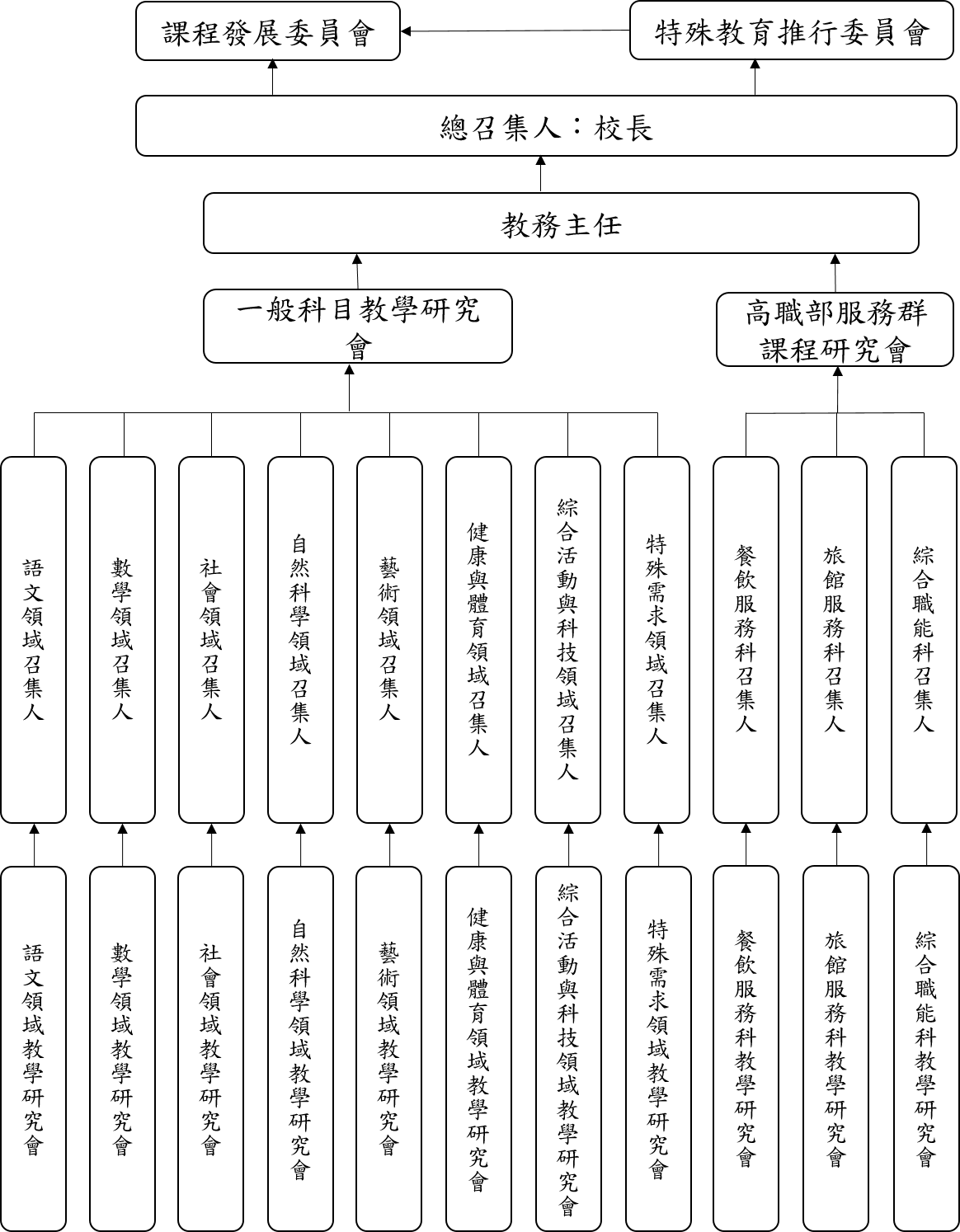 職稱姓名性別備註校長教務主任語文領域代表數學領域代表自然科學領域代表社會領域代表健康與體育領域代表藝術領域代表綜合活動領域代表特殊需求領域代表專業與實習領域代表相關專業人員代表專家學者家長代表學生代表